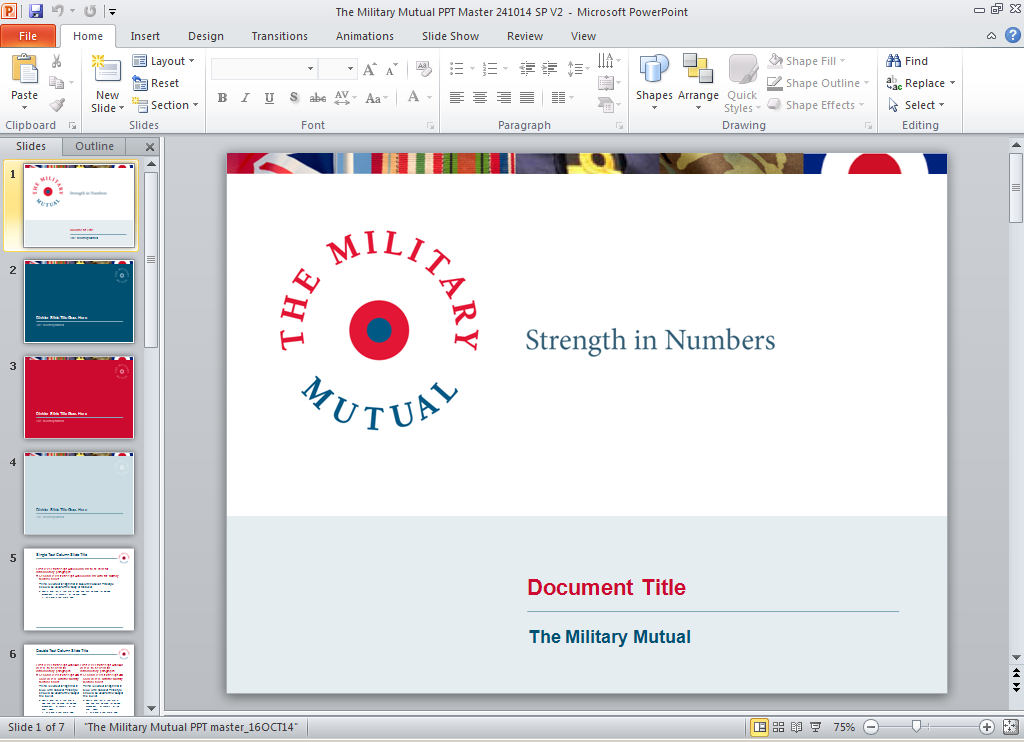 The Military Mutual LimitedLandlords’ Residential PropertiesProtection Wording ContentsIntroduction					2
Contact numbers					2
Your protection					2
Group Insurance Policy				2Opting out of the Group Insurance Policy		3Definitions 					4 
Section 1 – Your property 			7
     A – Buildings					7
     B – Landlords’ contents			7
Section 2 – Public liability 			10
Section 3 – Employers’ liability			12Section 4 – Prosecutions				13
Section 5 – Unpaid rent				14How to claim					15Claim conditions					15General conditions  				16General exclusions  				19Complaints 					20IntroductionThis document sets out the details of our Landlords’ Residential Properties Protection including conditions, exclusions and contact numbers where you can go for help and information. The meaning of words and phrases in bold used in this Protection Wording are explained in the Definitions section. If you have taken out Landlords’ Residential Properties Protection with us, please read this Protection Wording and Your schedule as together they explain exactly the protection you have bought. If you have any questions please call us on 0800 0882 284   Contact numbers
Customer service – 0345 305 2654Monday to Friday 8:00am to 7:00pm, Saturday 9:00am to 5:00pm closed Sundays and Bank HolidaysEmail – tmmservice@hoodgroup.co.ukClaims – 0800 0882 285To report a claim by telephone Monday to Friday 9:00am to 5:00pm, closed weekends and Bank Holidays To report a claim or send a claim form by email – newclaims.tmm@davies-group.comYour protectionWe give protection up to the protection limits shown on Your schedule for something that happens in the protection period explained in any of the Sections 1 to 4 that are included on Your schedule. You will have to pay the excess that applies shown on Your scheduleGroup Insurance PolicyAs an added benefit of membership, members of the Mutual who have bought the Mutual’s discretionary cover can have protection under a group insurance policy which the Mutual has taken out with Builders Direct S.A., a European insurance company (the Group Insurance Policy).  The Group Insurance Policy also gives You access to the Financial Ombudsman Service (FOS) and the Financial Services Compensation Scheme.The protection You can receive under the Group Insurance Policy guarantees that You will be paid for a covered loss in the event that We do not pay You in full under the discretionary cover.  This Group Insurance Policy is quite separate from Your discretionary cover under the Cover with the Mutual.  Builders Direct S.A. do not make any charge to You for the Group Insurance Policy.You can choose to have the benefit of the Group Insurance Policy for as long as you have cover with the Mutual under the Cover, but You can tell Us to remove you from the Group Insurance Policy at any time.  Please refer to the “Opting Out” section below.You can find out more information about the Group Insurance Policy in the Group Insurance Product Policy Document.This is available at: themilitarymutual.comOpting out of the Group Insurance PolicyIf You are insured by Builders Direct S.A. under the Group Insurance Policy We have arranged for Our members, You can ask to be removed from the policy at any time.  However, as this important additional protection is provided to the members free of charge, We strongly encourage You to retain this important benefit of membership of the Mutual.Definitions  Words shown in bold have the same meaning in this Protection Wording and Your scheduleaccidental damage, accidentally damagedSudden, unexpected, unintentional physical harm that destroys something, reduces its value, usefulness or normal function asbestosAsbestos, asbestos fibres or any derivative of asbestos including any product that contains asbestos, asbestos fibres or any derivative of asbestosbuilding, buildingsThe domestic buildings at your property and the fixtures and fittings you own includingoutbuildings, garages, greenhouses and shedsfixed flooring you own and internal decorationsterraces, patios, decking, paths, yards, drives, walls, gates, fences, hedges, lamp posts and railingspermanent swimming pools, hot tubs and their fixed equipmentfixed central heating fuel tanks, septic tanks and cesspits, underground drains, sewers, ducting, cables, pipes and inspection hatches and coversbusinessYour business as a landlord renting out residential propertiesCertificate of MembershipThe document that confirms your membership of The Military Mutual contentsItems you own at the property not permanently fixed to the buildings includingfurniture, furnishings, removable flooring and appliancesgarden furniture, tools and equipmenttelevision aerials, radio aerials and satellite dishes and their masts and fittingsmetered water or domestic oil in a fixed oil tank that you have paid forcontributionThe amount that you must pay us for this protectiondamage, damaged Direct physical harm that destroys something or reduces its value, usefulness or normal function Data Protection LegislationAll applicable privacy and data protection laws, including the GDPR and any applicable national implementing laws, regulations and secondary legislation in the UK relating to the processing of personal data and the privacy of electronic communications, including the Data Protection Act 2018, the Privacy and Electronic Communications Directive (2002/58/EC) and the Privacy and Electronic Communications (EC Directive) Regulations 2003 (SI 2003/2426)employeeAn employee is a 	person under a contract of service or contract of apprenticeship with youperson you are assessing as being suitable to employperson in a work experience, training, study or similar scheme with youlabour master and any person he supplieslabour-only sub-contractor carrying out work for your business and any person they employ to carry out work for your businessperson you hire, borrow or is supplied to you by another business to carry out work for your business self-employed person carrying out any kind of work normally carried out under a contract of service or contract of apprenticeship with youperson supplied to you under the terms of a contract or agreement that states the person is your employee for the time the contract or agreement lastsperson a Court in the UK decides is your employeeexcess, excesses The first part of a claim you must pay shown in Your schedule GDPRGeneral Data Protection Regulation ((EU) 2016/679)heaveSwelling of the ground under the buildings causing upwards or sideways movementinjuryBodily injury, disease or illness landslipThe downward movement of sloping groundpropertyThe house, bungalow or flat and its buildings at the address on Your schedule let to a tenant classed as a private home used for domestic purposes and having no more than 15 rooms protectionThe discretionary protection you pay your contribution for that we give under the terms of our Rules. Full details of this are explained in Your schedule and in this Protection Wording protection limit The most we may pay for a claim shown on Your scheduleprotection period The time we give protection shown on Your schedule rentThe amount of rent your tenant pays you each month shown on Your schedulestormWinds of at least 47mph (41 knots) that may be accompanied by heavy rain, hail, snow or sleet, or1 inch (25mm) or more of rain that falls in 1 hour, or a smaller amount of rain in a shorter time that is in the same ratio as 1 inch in 1 hour, for example half an inch in half an hoursubsidence Downward movement of the ground under the buildingstenant, tenantsThe person or people you let your property to under an Assured Shorthold Tenancy, Short Assured Tenancy, or Assured Tenancy under the Housing Act 1988, Housing (Scotland) Act 1988 or The Private Tenancies (Northern Ireland) Order 2006 tenant’s fixtures and fittings	Items the tenant has fixed to or installed in your property and improvements, alterations and decorations carried out by the tenant that the tenant cannot remove at the end of the tenancy terrorismThe use or threatened use of force or violence  by a person or group of people acting alone or connected with an organisation or government carried out for political, religious, ideological or similar reasons including trying to influence a government or international governmental organisation or to frighten the publicunfurnishedWhen there is not enough furniture and furnishings in your property for your tenant to live in it normallyUKEngland, Wales, Scotland, Northern Ireland, the Isle of Man and the Channel Islands  we, us, ourThe Military Mutual Limited you, your, yourselfThe Member named on Your scheduleYour scheduleThe document we send you when you first arrange your protection, change it or renew it that shows the protection limits, protection period and excesses Section 1 – Your propertyPart A - BuildingsWe may pay the cost to repair or rebuild your stolen or damaged buildings including architects’, surveyors’ and consulting engineers’ feesclearing the site and making the buildings safeanything the government or your local authority say you must do after the damage happens to meet any of their new rules and regulations since your buildings were originally built andthe cost of other similar accommodation for your tenant while your property cannot be lived in orrent your tenant does not pay because your property cannot be lived in because of damage to buildings we agree to pay forWe may also pay the cost  to find a leak in your property’s internal plumbing and heating system to clear a blocked or repair a damaged underground service pipe you are legally responsible forfor other similar accommodation or the rent your tenant does not pay if your tenant cannot live in your property because a building next to your property is damagedto repair or restore the garden if it is damaged by fire, lightning, theft, vandalism or hit by a vehicle, aircraft, lamppost, telegraph pole or a pylon to get into your property and change the locks if you lose or someone who is not your tenant steals the keys to outside doors, windows, safes or alarmsto replace or repair stolen or damaged building materials and supplies at your property that you have bought to alter, improve or maintain your propertyof unauthorised use of water, gas and electricity you are legally liable to pay for by someone living in your property without your permission if you sell your property and the buyer does not have insurance we may give protection to the buyer from when you exchange contracts or accept the offer in Scotland to the time the sale is completedPart B – Landlords’ contents We may pay the cost to replace or repair your lost, stolen or damaged contents at your propertywhile packed and moved by professional removers to a new permanent address in the UK including overnight stops and while in a locked and secure storage unit for up to 7 dayswhile temporarily in or being moved to or froman occupied private house or flat, caravan or mobile homea building where you or your family are working or temporarily livingany business premises for making up, alteration, renovation, repair, dyeing, cleaning or valuationWe may also pay the cost togive your tenant other accommodation orpay the rent your tenant does not pay while your tenant cannot live in your property because of damage to contents we agree to pay forclear away damaged tenant’s propertyto get into your property and change the locks if you lose or someone who is not your tenant steals the keys to outside doors, internal doors connecting your property to any other premises, windows, safes or alarmsrepair damaged permanent improvements your tenant makes to your propertySection 1 exclusionsWe do not give protection in Section 1 foranything that is accidentally damaged if accidental damage is not shown as included in Your schedulethe  excess shown in Your schedule damage by subsidence, heave or landslip to domestic fuel tanks, swimming pools, terraces, patios, hard courts, driveways, footpaths, walls, gates, hedges and fences unless a building is damaged at the same time and damage to solid floors unless the load-bearing walls are damaged at the same timedamage caused by underground streams, rivers, water in the spaces in underground soil or rock or rising ground water levelsdamage caused by falling trees or branches during tree felling, lopping or topping storm or flood damage to hard standing areas, solar panels, swimming pools, hot tubs, gazebos, pergolas, gates, hedges, fences and damage by rain that is not part of a stormdamage caused by a police raiddamage caused by sonic booms or anything travelling at sonic or supersonic speedany amount the value of your property reduces bytheft or damage except damage by fire, lightning and explosion when no one lives in your property or it is unfurnished unless we agree in writing to continue your protection  damage caused by water from pipes, water tanks and swimming pools when no one lives in your property for more than 5 days in a row from 1st October to 30th April. Unless the heating is kept at 10 degrees centigrade or you shut off and drain fixed water tanks, apparatus and pipesdamage to tenant’s fixtures and fittingsyour tenant’s rent or other accommodation after the tenancy agreement runs out if this is before your property can be lived in againunauthorised use of water, gas and electricity unless you take steps to stop the unauthorised use as soon as you know about itdamage to property your tenant ownsdamage by wear and tear or gradual deterioration, unsuitable or defective materials, rust,  the weight of the buildings compressing the ground under them, warping or shrinkage, rot, fungus, mould, infestation, pollution, contamination or anything that happens gradually including smoke and rising dampdamage by dryness or humidity, frost, being exposed to light or extreme temperatures, unless the damage is caused by fire or stormdamage resulting from cleaning, repair, renovation, restoration or any similar processdamage by moths, insects, rats, mice, squirrels, rodents, other vermin or birds and damage by chewing, scratching, tearing, denting, vomiting or fouling by animalschina, glass, porcelain and earthenware or similar fragile items when you are moving contents unless packed by professional removersmisuse, faulty workmanship, design or materialsthe cost of maintenance or routine decorationlost, stolen or damaged buildings or contents while your property is unfurnished or not lived in except damage by fire, lightning, explosion and aircraftmechanical or electrical faults or breakdownthe cost to replace or alter any undamaged items that are part of a pair, set, suite, group, collection or any matching carpets and flooring in a different area or room theft or damage caused deliberately by your tenant and anyone living with or visiting your tenant theft or attempted theft unless there is evidence of a break in to a buildingdamage caused by coast or river erosionSection 2 – Public liabilityIn this Section “you” and “your” can include a person, local authority, public authority, company or firm you have a contract with to carry out work connected to your business if you ask usWe may pay the compensation and costs you are legally liable to pay the legal costs and expenses to defend you in Court the legal costs for someone to represent you at a Coroner’s Inquest or Fatal Accident Inquiryif as a result of your business someone is accidentally injured, accidentally killed or someone’s property is damaged including in a property you used to own and let under section 3 of the Defective Premises Act 1972 or article 5 of the Defective Premises (Northern Ireland) Order 1975 you cause an accidental obstruction, trespass, nuisance or interference with pedestrian, road, rail, airborne or waterborne trafficyou cause an accidental invasion of a right of privacy, or an accidental interference with any right of way, light or wateryou are involved in a wrongful arrest or detention, false imprisonment or malicious prosecution       you are involved in a wrongful entry or eviction that interferes with a right of private occupancyyou are involved in an oral or written publication of material that violates a person’s right of privacy We may also payyour legal liability under Data Protection Legislation as a result of personal data you or your managing agents use or used to useyour legal liability resulting from or connected to a vehicle you or your business do not own  your legal liability resulting from pollution and the costs to reverse, stop or minimise it under the Environmental Damage (Prevention and Remediation) Regulations 2009 or any legislation or regulation that follows or replaces themthe amount of income you lose if you have to go to Court as a witness connected to anything in this Section compensation and legal costs unpaid 3 months after a Court in the UK awarded them to you because of death, injury or damage to your property connected with your businessSection 2 exclusionsWe do not give protection in Section 2 forthe excess shown in Your schedulea decision of a Court outside the UKa property you used to own that is outside the UKyour death or injury  injury or death of employees or  employees of any other business while working on anything connected to your business  property you or employees own or are responsible forany land or building you own, live in, use, repair, renovate or maintain that is not at your property anything caused by resulting from or connected to something that is not a landlord’s normal business of owning and renting a property motor vehicles used on public roads or where any Road Traffic Act or similar law applies and any mechanically-propelled vehicles except loading or unloading a vehicle or mobile plantan animal of a dangerous species or a specifically controlled dog under the Animals Act 1971, the Dangerous Dogs Act 1991 or similar legislation or any animal that is not normally a domestic animal in the United Kingdom you own, use or are responsible for professional negligence or advice by you or anyone acting for youany deliberate act or something you or anyone acting for you have deliberately not done, left out or neglected  anything resulting from something you or anyone acting for you supply, install, erect, repair or alteranything resulting from a fault, alleged fault, defect or alleged defect pollution or contamination of air, water or soil unless caused by a sudden, unexpected, accidental and identifiable eventany infectious disease, virus, syndrome, illness or anything caused by, resulting from or related to asbestoslegal liability under any agreement if the legal liability would not exist if the agreement was not in placefines or penalties and compensation awarded to punish you or make an example of you liability resulting from an effect on someone’s reputation, deliberate misrepresentation, malicious falsehood, discrimination, harassment or advertising injury the cost to fix any defect or alleged defect in your property or a property you used to ownanything that happens when you are driving a vehicleanything that happens if you or your representative know a person driving has never had a licence to drive the vehicle or is disqualified from holding or obtaining one the cost to reinstate pollution damage to your property or any site, watercourse or body of water you own, lease or rentpollution that happens gradually over time the cost to reinstate or reintroduce any form of animal life the cost of replacing, reinstating, rectifying or erasing any personal datacompensation and costs awarded to you that we would not give protection for in this Section if you caused the injury or damagecompensation and costs awarded to you that you are appealing compensation and costs from proceedings that started before the first protection period where you or your legal representative knew or should have known that the compensation and costs will not be paidanything resulting from the Party Wall etc Act 1996Section 3 Employers’ liabilityWe give protection up to the protection limit for one incident or a series of incidents from one cause for each part of this Section. The Protection limit is shown on Your Protection summary If an employee is killed or injuredin the protection periodin the UK or while temporarily outside the UK andwhile carrying out their normal duties for your businessWe may paythe amount you are legally liable to pay the employee for damages and their assessed legal costs and expensesWe may also pay thecosts and expenses to defend youcosts of an appealcosts and expenses to represent you at a Coroner’s Inquest or Fatal Accident Inquirycosts and expenses to defend proceedings against you in a Court of Summary Jurisdiction for any act or omissionthe amount of income you lose if you have to go to Court as a witness connected to anything in this Section We have arranged for the same insurance cover to be provided to You by Builders Direct S.A., an authorised insurer, separately to the discretionary cover provided by Us under this Section 3.  You can find the policy wording of this additional cover at: themilitarymutual.comSection 3 ExclusionsWe do not give protection for the following in Section 3the costs to defend or the costs to represent you at a Coroner’s Inquest or Fatal Accident Inquiry that we have not agreed to pay in writingthe costs of an appeal if Counsel advises that there is not a strong prospect of successany liability that compulsory motor insurance is required for under road traffic legislationany legal liability resulting from any action for damages brought against you in a country outside the UK or the European Union Section 4 ProsecutionsWe may pay if you are charged or prosecuted under any legislation that relates to your businessyour legal costs and expensesthe costs and expenses awarded against youthe costs of an appeal against a convictionSection 4 exclusionsWe do not give protection in Section 4 forthe excess shown in Your schedulecosts and expenses we have not agreed in writingcosts of an appeal if Counsel advises that there is not a strong chance of successany prosecution where notice is received before or after the protection periodanything that results from a deliberate decision, something deliberately not done, left out or neglectedany fine, penalty or compensation award imposed by a Criminal Courtcosts and expenses to meet any remedial order or publicity ordercosts and expenses to appeal against any fine, penalty, compensation, remedial order or publicity ordercosts and expenses of any investigation or prosecution outside the UKSection 5 Unpaid rent This section is only included if you chose it and it is shown on Your scheduleIf your tenant does not pay the rent We may pay the rent your tenant does not pay for up to 12 monthsor until you get vacant possession if this is before the 12 months finishes50% of the rent from the time your property is in a condition to let for up to 3 months oruntil you let it again if this is before the 3 months finishesSection 5 exclusionsWe do not give protection in Section 4for the first month the rent is not paidfor the excess shown in Your scheduleif you do not take action to get vacant possession in the first month the rent is not paid unless we agree in writing that the cost of taking the action is more than the amount of unpaid rentif any of the tenants are students or receiving Housing or other Department for Work and Pensions benefit unless a guarantor with a satisfactory credit reference is legally assigned to the tenancy agreement if any tenant is less than 18 years oldif the rent is more than £2,500 a monthif there is not a signed, written tenancy agreement in placeif all tenants have not personally received from you or your managing agent all relevant legal notices before the tenancy starts, given a satisfactory credit reference, an employer’s reference and a reference from a previous landlordif tenants are in your property before they pay the deposit and the first month’s rent in cash or before their payment appears in your or your managing agent’s bank account  for unpaid rent in the first 90 days of protection for a tenancy that existed before the first protection period this section was added to your protection   when your property is re-let  for any time when your property is not available to let after you get vacant possession  if you refuse a reasonable offer of a tenancy  if the rent is not in line with the current market rental value for your propertyHow to claimIf you need to make a claim, please check Your schedule and this Protection Wording first to see if the damage, theft, loss, injury or death is included and if any excess appliesContacting usTelephone 0800 0882 285 9.00 am to 5.00 pm Monday to Friday, closed weekends and Bank Holidays Our claims handlers are available to talk you through the claim processEmail to – newclaims.tmm@davies-group.comWhen you contact us by email it is helpful if you give us your Membership number shown on your Certificate of Membership, a contact telephone number and a short description of the theft, loss, damage, injury or deathExampleMembership number - 123456789Contact telephone number - 01876 326547Date of incident - 1 April 2016Cause and description - Break in, electrical equipment stolen. The police have been informedClaim estimate - £1000Temporary repairsIf you need to take immediate action to reduce or prevent more loss, damage, death or injury please make sure you keep any bills because they may form part of your claimDocument the damageIf possible take photographs. Keep any damaged property as we may need to send a loss adjuster to inspect the damageSpeak to us firstDo not replace or permanently repair any lost or damaged property before speaking to usClaims conditions If you do not keep to these conditions we may not be able to help you with all or part of your claimReportingPlease make sure that that you tell us about the theft, loss, damage or injury or death as soon as you can For any theft, loss or damage as a result of riot or civil commotion you must tell us about it within 7 days of it happeningTheftYou must report all incidents of theft or break in to the Police and get a crime report reference Claims made against you If someone is holding you responsible for any death, injury or damage, you must tell us immediatelyYou must send all legal documents and letters about the claim to us as soon as possible after you receive them and before any set deadlinesYou must not admit liability or pay or agree to pay anything or take any action on legal documents or letters unless we agree in writing that you canEmergency repairs and preventing more damageWhen any damage, theft, loss, injury or death happens you must take all reasonable steps to prevent more damage, theft, loss, injury or death. You must arrange for any emergency repairs and keep the invoice(s). General conditions These conditions apply to all Sections If you do not keep to these conditions or anything else in this Protection Wording that you must do or must not do or if you do not tell us about a change in your circumstances or a change to the information you gave us, your protection may not be valid. Or we may not pay all or part of your claim, cancel your protection, change the terms of your protection or your contribution or change or add an excessLooking after your propertyYou mustkeep the property in good conditioncarry out any inspections on service fittings following the manufacturer’s instructionscarry out any necessary maintenance to the propertytry to prevent anything happening that may cause a claimtake reasonable steps to keep any amount we may agree to pay as low as possibleYou must maintain and make sure that all the security equipment, including all intruder alarms, fire alarms and locks work correctly. All security equipment must work correctly and be used when your property is not lived inIf there is a legal requirement to protect your property with a fire alarm system or any other fire protection, you must make sure that these are maintained in line with the manufacturer’s specifications and working correctly and used at all timesA qualified thatcher must inspect and certify any thatched roof in the first 60 days of your protection and then every five years. You must keep the inspection report and certificateA competent roofing contractor must inspect any flat part of the roof of your property at least once every 2 years. You must follow any recommendations made by the contractor and carry out any work needed following the inspection. You must keep the inspection reportYou must have all gas appliances inspected annually by an engineer registered on the Gas Safety RegisterYou must have a current Landlords’ Gas Safety Record (CP12 certificate) in place while you let your property and keep all records of inspections and all CP12 certificates for 2 years. You must give us a copy of the certificates if we ask for themBuilding workIf you are going to extend, renovate, build, alter or demolish any part of the buildings and the estimated cost is more than £30,000 you must tell us about it before work starts. We may then change the terms of your protection. If you do not tell us we may not help you with claims under any Sections of your protection for anything caused by or resulting from the workYou must make sure any contractor working on your property has valid public liability insurance with a limit of liability of at least £1,000,000 and a hot work permit for work involving flame, welding or hot cutting SurveyWe or our representatives can, with reasonable notice carry out a survey of your property and produce a survey report. If the survey report is unsatisfactory we can cancel or change your protection or ask you to carry out risk improvements by a certain timeCancellationYou can cancel your protection within 14 days from the date you receive your first Your schedule or within 14 days of the start of any protection period. If you have not claimed we will give you a refund of the money you paid for that protection period You can cancel at any other time and if you have not claimed we will refund any contribution paid for the protection period after the cancellation We can cancel your protection by sending you 14 days’ notice to your address in Your schedule. We will only do this if we have a good reason, for exampleif you do not pay your contributiona change to your circumstances or property that means we cannot continue to give you protectionif you do not cooperate with us or do not give us information we reasonably ask forContributionYou agree to pay your contribution for the full protection period. If you make a claim and then cancel your protection, or if there is a claim after you cancel, you will still owe the full year’s contribution. We will take any unpaid contribution from your claim payment or you must pay the unpaid amount in one single paymentAfter 7 days from the date you agree to make a payment, your payment is not paid your protection stops. We will write and ask you to pay and if you then make the payment within 14 days of the date of the letter we will start your protection againClaimsIf you, or someone for you, knowingly make a false or exaggerated claim we will refuse to consider the claim, recover any money paid to you for the claim,  cancel your protection from the date of the false or exaggerated claim and not refund your contribution   If your claim falls under more than one Section or more than one part of a Section we    will only consider your claim under one Section or part of a SectionLawsYou and we will choose the law that applies to this protection. Unless you and we agree to use a different law, the law of the part of the UK you live in will apply to this protectionYou and we agree that any legal proceedings between you and us about this protection will take place in the Courts of the part of the UK you live in MembershipIf this is the only protection you have with The Military Mutual and you or we cancel it or you do not renew it your membership of The Military Mutual will endInformationWe rely on the information you give us to arrange protection and accept you as a Member. If there are any changes to the information you gave us you must tell us as soon as possible. When you tell us, we will tell you if this affects your protection.  If you do not tell us about a change it may affect any claim you make or could result in your protection not being validWhen you arrange, change or renew your protection if you deliberately give us false information orgive us information you know will not be accurate or complete we maytreat your protection as if it never existed or that it does not exist from the date of the changerefuse to consider claims recover claims already paid not refund any contributionIf you are careless when you give us information when you arrange, change or renew your protection and had we known we would not have given you protection or given you protection on different terms, we may change the terms of your protection or any excesstreat your protection as if it never existed and return your contributiontreat your protection as though the change had not been made and return any extra contributionreduce the amount we may pay cancel your protection RenewalWe will contact you before the end of the protection period and offer to renew your protection for another 12 months or tell you that we cannot offer renewalIf we offer to renew your protection we will tell you the contribution and any changes for the new protection period. If you pay by direct debit your protection will then continue automatically unless you tell us that you do not want to renew or pay this wayThird partiesNo person or legal entity has any rights under or connected with this protection under the Contracts (Rights of Third Parties) Act 1999 but this does not affect the rights a person or legal entity has separately from that ActNot lived in You must tell us when no one lives in your property, someone lives in your property without your permission  or when it is unfurnishedIf we agree to continue your protection when your property is not lived in or it is unfurnished you mustinspect your property inside and outside at least once every 14 days and keep a written record of the inspectionsrepair or put right any faults you findturn off all gas and oil services at the mains or supply tankturn off the domestic water supply at the stopcockclose and lock all windows, external doors, and internal doors that connect to another property or another part of your property remove all keys and take them away from your propertymake sure all security systems, fire alarms and sprinkler systems are working and turned onremove all rubbish and waste materials from your property and any adjoining yards or spaces you ownbetween 1st October and 30th April drain down all equipment, pipes and tanks containing water follow any other security or fire prevention requirements shown on Your schedule keep your property at a minimum temperature of 10 degrees centigrade when the tenant is away General exclusions These exclusions apply to all Sections of this protectionWe do not give protection for the followinganything that happened, existed or showed any signs before the first protection period startedanything that results from or is connected to something that happened, existed or showed any signs before the first protection period startedanything you knew about or should reasonably have known could result in a claim before the first protection period started anything resulting from something you do deliberately or someone does deliberately for you all manual work or the use of any business machinery except office equipment anything caused by or resulting from biological or chemical contaminationfailure of gas, water, electricity or telephone supply to your property caused by or resulting from terrorisminformation lost or corrupted resulting from a computer not working properly, hacking and any type of virus or electronic attack and your legal liability from passing on a computer virusdamage to any computer equipment resulting from its failure to recognise, interpret or process correctly any date as its true calendar date or to continue to work correctly after that date anything caused by or resulting from ionising radiation or contamination by radioactivity from any nuclear fuel or from any nuclear waste from burning nuclear fuelthe radioactive, toxic, explosive or other hazardous properties of any explosive nuclear assembly or nuclear part of itanything caused by or resulting from an act of terrorism or alleged act of terrorismpressure waves caused by aircraft or any other airborne devices travelling at sonic or supersonic speeds riot, civil commotion, workers on strike, workers locked out and employees of a business stopping work to protest in Northern Irelandanything caused by or resulting from war, invasion, act of foreign enemies, hostilities whether war is declared or not, civil war, rebellion, revolution, insurrection, military or usurped poweranything caused by or resulting from your property being confiscated, taken, damaged or destroyed by or under the order of any government or public or local authorityanything that breaks any sanctions, prohibitions or restrictions under United Nations resolutions, trade or economic sanctions, laws or regulations of the European Union, England, Wales and the United States of Americaanything you can claim for somewhere else Complaints We hope that you will be pleased with the protection and service we provide but if you are not completely happy with any part of the protection or service you can choose to tell us bycalling: 0345 305 2654 oremailing tmmservice@hoodgroup.co.uk orwriting to: TMM Service, 1st Floor, Maitland House, Warrior Square, Southend on Sea Essex SS1 2JY We will try to resolve your complaint immediately. If this is not possible we promise to acknowledge your complaint within five working days. If we cannot resolve your complaint in 3 weeks we will write and let you know the reasons why and the further action we will take In the unlikely event that your complaint is not resolved within eight weeks or you are not happy with the outcome you can contact the Financial Ombudsman Service (FOS)You canwrite to The Financial Ombudsman Service, Exchange Tower, London E14 9SRcall 0800 023 4 567 or 0300 123 9 123email complaint.info@financial-ombudsman.org.ukPlease note that if the FOS can deal with your complaint you will need to refer your complaint to them within six months of receiving the final response  This Complaints process does not affect your right of legal action against us  